Annex 1.1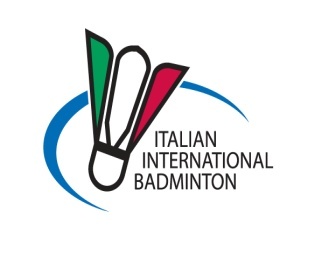 20XV YONEX ITALIAN INTERNATIONALPalaBadminton, Milan 8-11 December 2015TRAVEL FORM MEETING POINT: Subway station – exit Piazza Santa Maria Nascente.to be returned to jenniferpizzuti@badmintonitalia.it not later than November 20.  Arrival details TO LINATE AIRPORTDeparture details FROM LINATE AIRPORTNational AssociationPhone and Fax numberContact personE-mail-addressArrival DateArrival TimeFlight NumberTerminal numberAirline CompanyNumber seats for reservationN°Departure DateDeparture TimeFlight NumberTerminal numberAirline CompanyNumber seats for reservationN°